Сотрудники клиники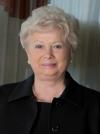 Нечаева Галина ИвановнаДолжность:Директор клиники ОмГМУДоктор медицинских наук, профессор,  заведующая кафедрой внутренних болезней и семейной медицины ДПО ГБОУ ВО «Омский государственный медицинский университет» Минздрава России.Главный специалист по общей врачебной практике в Сибирском федеральном округе.Опыт работы:1973-1978г.г. - Иртышская центральная бассейновая больница, врач-терапевт;1980-1980г.г. - Иртышская центральная бассейновая больница, врач-кардиолог;1980-1982г.г. - Иртышская центральная бассейновая больница, заведующий отделением общей терапии;1982-1985г.г. - ОмГМУ, аспирант на кафедре пропедевтика внутренних болезней;1987-1993г.г. - ОмГМУ, ассистент кафедры внутренних болезней ФУВ;1993-1996г.г. - ОмГМА, доцент кафедры внутренних болезней ФУВ;1996-1998г.г. - ОмГМА, профессор кафедры внутренних болезней ФУВ;1998-1998г.г. - санаторий-профилакторий «Медик», главный врач;1998г. - по настоящее время - ОмГМА, заведующий кафедрой  внутренних болезней ПДО;1998г. - по настоящее время - клиника ОмГМУ, директор клиники.Образование:1973г. - специальность «Лечебное дело», квалификация «врач» (Омский ордена Трудового Красного Знамени государственного мединститута);1974г. - специальность «Терапия» (интернатура, Иртышская центральная бассейновая больница); 1980г. - специальность «Внутренние болезни» (клиническая ординатура, Омский орден Трудового Красного знамени Государственный медицинский институт имени М.И. Калинина»);1985г. - аспирантура кафедра пропедевтика внутренних болезней (ОмГМУ);1997г. - специальность «Кардиология» (профессиональная переподготовка, ОмГМА);2002г. - специальность «Социальная гигиена и организация здравоохранения» (профессиональная переподготовка, ОмГМА);2006г. - специальность «Кардиология» (профессиональная переподготовка, ОмГМА);2008г. - специальность «Функциональная диагностика» (профессиональная переподготовка, ОмГМА).Квалификационные категории:1987г. – ученая степень «Кандидата медицинских наук» (решение Совета в НИИ кардиологии Томского научного центра АМН ССС);1994г. - ученое звание «Доцента по кафедре внутренних болезней» (Государственный комитет Российской Федерации по высшему образованию);1995г. - ученая степень «Доктор медицинских наук»  (решение Высшего аттестационного комитета Российской Федерации);1997г. - звание «Профессор внутренних болезней»  (решение Министерства общего и профессионального образования Российской Федерации);2008г. – высшая квалификационная категория по специальности «Кардиология»;2003г. – высшая квалификационная категория по специальности «Организация здравоохранения и общественное здоровье»;2008г. – звание «Заслуженный врач Российской Федерации»;  2008г. – высшая квалификационная категория по специальности «Организация здравоохранения и общественное здоровье»;2010г. - высшая квалификационная категория по специальности «Кардиология».Подробнее...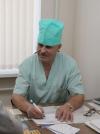 Нечаев Борис АнатольевичДолжность:Заместитель директора по лечебной части; врач-уролог-хирургОпыт работы:1997-1997г.г. – МУП Ярморочный комплекс «Омский привоз», врач;1997-1998г.г. – МУП Ярморочный комплекс «Торговый дом», врач;1999- 2003г.г. – заведующий лечебным диагностическим отделением;2004- по настоящее время – клиника ОмГМУ, заместитель директора по лечебной работе клиники, по совместительству врач-уролог-хирург.Образование:1974г. - специальность «Лечебное дело», квалификация «врач» (Омский ордена Трудового Красного Знамени государственный медицинский институт им М.И. Калинина);1975г. - специальность «Хирургия» (интернатура, Иртышская центральная бассейновая больница»;2011г. – специальность «Организация здравоохранения и общественного здоровья» (профессиональная переподготовка, ОмГМУ).Квалификационные категории:2017г. – награжден знаком «Отличник здравоохранения».Подробнее...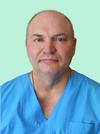 Галактионов Александр ВикторовичДолжность:Заведующий стоматологическим отделением; врач-стоматолог-ортопедОпыт работы:1987-1989г.г. - Горьковское ЦРБ, врач-стоматолог;1989-2001г.г. - ООГ для инвалидов отечественной войны, врач-стоматолог;2003г. - по настоящее время - клиника ОмГМУ, заведующий стоматологическим отделением, врач-стоматолог-ортопедОбразование:1985г. – специальность «Стоматология», квалификация «врач-стоматолог» (Омский ордена Трудового Красного Знамени государственный медицинский институт им М.И. Калинина);1986г. – специальность «Стоматология», квалификация  «стоматолога терапевта» (интернатура, МСЧ НГДУ «Стрежевойнефть»);2005г. – специальность «Стоматология ортопедическая» (профессиональная переподготовка, ОмГМА)Подробнее...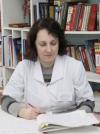 Горчакова Наталья АлександровнаДолжность:Заместитель директора по экспертизе временной нетрудоспособностиОбразование:1984г. - специальность «Лечебное дело», квалификация «врач» (Омский ордена Трудового Красного Знамени государственный медицинский институт им М.И. Калинина);1985г. – специальность «Терапия» (интернатура,  Городская больница №5).Подробнее...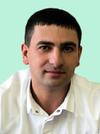 Амбарцумян Давид БабкеновичДолжность:Врач-уролог; врач ультразвуковой диагностикиОпыт работы:2011г. - по настоящее время - БУЗОО «ОКБ», врач-уролог;2014г. - по настоящее время - клиника ОмГМУ, врач-уролог.Образование:2008г. – специальность «лечебное дело», квалификация «врач» (ОмГМА);2009г. – специальность «хирургия» (интернатура, ОмГМА);2011 – специальность «урология» (ординатура, ОмГМА),2019г. – специальность «Ультразвуковая диагностика» (профессиональная переподготовка, ОмГМУ).Подробнее...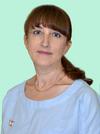 Белопольская Татьяна ЮрьевнаДолжность:Инструктор-методист по лечебной физкультуре и лечебному массажуОпыт работы:1989-1993г.г. - Соловецкая врачебная амбулатория Нижнеомская ЦРБ;1994-1997 - санаторий профилакторий «Медик» (ОмГМА);1997 - 2000г.г. - клиника ОмГМА;2000 - по настоящее время - клиника ОмГМУ, инструктор-методист по ЛФК и массажу.Образование:1989г. - специальность «Лечебное дело», квалификация «фельдшер» (Омское медицинское училище №3);1994г. – специальность «Лечебное дело», квалификация «фельдшер с углубленной подготовкой» (Омский медицинский колледж, диплом с отличием);2000г. - специальность «Физическая культура и спорт», специализация «Преподаватель-реабилитолог», квалификация «инструктор-методист по лечебной физической культуре и лечебному массажу» (СибГАФК, диплом с отличием).Подробнее...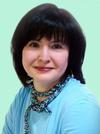 Вавина Елена АлексеевнаДолжность:Врач-психотерапевтВысшей квалификационной категории.Опыт работы:1986 – 1996г.г. – Областная клиническая психиатрическая больница, участковый врач-психиатр;1996-1998г.г. – ОКПБ, врач-психотерапевт 4 отделения;1988-2001г.г. – ОКПБ, участковый врач-психиатр;2001 – 2011г.г.- Областная клиническая психиатрическая больница, врач-психиатр в отделении интенсивного лечения; 2012г. - по настоящее время. – Клиника ОмГМУ, врач-психотерапевт;2012-2016г.г. – Центр восстановительной медицины и реабилитации, врач-психотерапевт;2018-2019г.г. – Консультативный центр «Тандем», врач-психотерапевт.Образование:1985г. - специальность «Лечебное дело», квалификация «врач лечебник» (Омский ордена Трудового Красного Знамени государственный медицинский институт им М.И. Калинина);1986г. – специальность «Психиатрия» (интернатура, ОКПБ);2007г. – специальность «Психотерапия» (профессиональная переподготовка ОмГМА).Квалификационные категории:2004г. -  первая квалификационная категория по специальности «Психиатрия»;2009г. - присвоена высшая квалификационная категория по специальности «Психиатрия».Подробнее...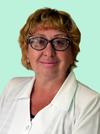 Волкова Лариса ПетровнаДолжность:Врач-невролог, врач-рефлексотерапевтПервой квалификационной категории.Опыт работы:1986-1992г.г. - Врачебно-санитарная служба Западно-Сибирский ЖД, врач-невролог;1992-1997г.г. - Омский областной госпиталь для инвалидов ВОВ, врач-физиотерапевт;1997-2003г.г.- Муниципальное унитарное предприятие Ярморочный комплекс «Торговый город», врач ЛДЦ;2004г. - по настоящее время - врач-рефлексотерапевт, врач-невролог;2018г. - по настоящее время - Медицинский центр «EZRAMED CLINIC», врач-невролог, рефлексотерапевт.Образование:1985г. – специальность «Лечебное дело», квалификация «врач» (ОмГМУ); 1986г. – специальность «Неврология» (интернатура, Узловая больница ст. Омска);1991г. – специальность «Рефлексотерапия» (профессиональная переподготовка, ОКБ),2008г. – специальность «Рефлексотерапия» (профессиональная переподготовка, ОмГМА).Квалификационные категории:2002г. - первая квалификационная категория по специальности «Рефлексотерапия».Подробнее...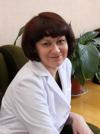 Вершинина Мария ВячеславовнаДолжность:Врач-пульмонологДоктор медицинских наук;профессор кафедры внутренних болезней и семейной медицины ДПО.Опыт работы:2002-2008г.г. - ОмГМА, кафедра внутренних болезней и семейной медицины ПДО, ассистент;2008-по настоящее время - ОмГМА, кафедра внутренних болезней и семейной медицины ПДО, доцент.Образование:1995 г. – специальность «Лечебное дело», квалификация «врач» (Омский ордена Трудового Красного Знамени государственный медицинский институт им М.И. Калинина);1999г. - специальность «Терапия» (интернатура, ОКБ);2001г. - специальность «Общая врачебная практика (семейная медицина)» (ординатура, ОмГМА);2005г. - специальность «Пульмонология» (профессиональная переподготовка, ОмГМА).Квалификационные категории:2005г. - ученая степень «Кандидат медицинский наук» (решение диссертационного совета ОмГМА);2010г. - ученое звание «Доцент» по кафедре внутренних болезней и семейной медицины (приказ Федеральной службы по надзору в сфере образования);2015г. - высшая квалификационная категория по специальности «Пульмонология»;2016г. - ученая степень «Доктор медицинских наук» (решение диссертационного совета по защите диссертаций на соискание ученой степени кандидата наук, на соискание ученой степени доктора наук, созданного на базе Первого Санкт-Петербургского государственного медицинского университета имени академика И.П. Павлова).Подробнее...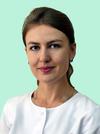 Ветошкина Евгения ВикторовнаДолжность:Врач общей практики (семейный врач); врач-гастроэнтеролог; врач- терапевтОпыт работы:2016г. – по настоящее время - клиника ОмГМУ, врач ОВП, по совместительству врач-терапевт, врач-гастроэнтеролог.Образование:2014г. – специальность «Лечебное дело», квалификация «врач» (ОмГМА);2016г. – специальность «общая врачебная практика (семейный врач)» (ординатура, ФГБОУ ВО ОмГМУ);2016г. – специальность «Терапия» (профессиональная переподготовка, ФГБОУ ВО ОмГМУ);2017г. - специальность «Гастроэнтерология» (профессиональная переподготовка, ФГБОУ ВО ОмГМУ).Подробнее...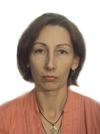 Гущина Елена МитрофановнаДолжность:Врач-акушер-гинекологВысшей квалификационной категории;ассистент кафедры акушерство и гинеколоия №1Образование:1997 г. – специальность «Лечебное дело», квалификация «врач» (ОмГМА);1998г. - специальность «Врач-акушер-гинеколог»;2017г. - специальность «Ультразвуковая диагностика» (профессиональная переподготовка, ФГБОУ ВО ОмГМУ Минздрава России).Квалификационные категории:2015г. - высшая квалификационная категория по специальности «Акушерство и гинекология» (интернатура, ОГМА).Подробнее...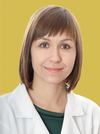 Дрокина Ольга ВасильевнаДолжность:Врач-кардиолог; врач-терапевтКандидат медицинских наук;доцент кафедры лечебного факультета Пропедевтика внутренних болезней.Опыт работы:2010-2018г.г. - ФГБОУ ВО ОмГМУ Минздрава России, ассистент кафедры внутренних болезней и семейной медицины ДПО;2010-2015г.г. - Западно - сибирский медицинский центр ФМБА, врач-терапевт;2010г. - по настоящее время - клиника ОмГМУ, врач-кардиолог, по совместительству врач-терапевт;2018г. - ФГБОУ ВО ОмГМУ Минздрава России, доцент кафедры внутренних болезней и семейной медицины ДПО.Образование:2009 г. – специальность «Лечебное дело», квалификация «врач» (ОмГМА);  2010г. - специальность  «Терапия» (интернатура, ОмГМА);2011г. - специальность «Кардиология» (профессиональная переподготовка, ОмГМА).Квалификационные категории:2014г. - ученая степень «Кандидат медицинских наук» (решение диссертационного совета Омской государственной медицинской академии).Подробнее...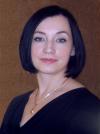 Друк Инна ВикторовнаДолжность:Врач-эндокринологДоктор медицинскийх наук;доцент по профилю эндокринология; профессор кафедры внутренних болезней и семейной медицины ДПО.Опыт работы:Общий стаж работы:с 1998 г.Стаж работы по специальности: терапия - с 1999 г.Образование:1995 г. – специальность «Лечебное дело», квалификация «врач» (ОмГМА);1999г. - специальность «Терапия» (интернатура, ОГМА, кафедра терапии ФУВ);2001г. - специальность «Общая врачебная практика (семейная медицина)» (ординатура, ОмГМА); 2004г. - специальность «Эндокринология» (профессиональная переподготовка, ГОУ ДПО «Новокузнецкий ГИУВ»).Квалификационные категории:2004г. - ученая степень «Кандидат медицинских наук» (решение диссертационного совета ОмГМА); 2010г. - ученое звание «Доцент внутренних болезней и семейно медицины» (приказ Федеральной службы по надзору в сфере образования);2016г. - ученая степень «Доктор медицинских наук» (решение диссертационного совета при защите диссертации на соискание ученой степени кандидата наук, на соискание ученой степени доктора наук, созданного на базе Омского государственного медицинского университета)Подробнее...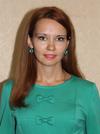 Зыкова Елена АлександровнаДолжность:Врач-дерматовенерологКандидат медицинских наук;ассистент кафедры Дерматовенерологии и косметологии.Опыт работы:2010г. - по настоящее время - ФГБОУ ВО ОМГМУ Минздрава России, ассистент кафедры дерматовенерологии и косметологии;2010-2017г.г. - АЦЛД, врач-дерматовенеролог;2018г. - по настоящее время, клиника ОмГМУ, врач-дерматовенеролог.Образование:2008г. - специальность «Лечебное дело», квалификация «врач» (ОмГМА);2010г. - специальность «Дермотовенерология» (ординатура, ОмГМА).Квалификационные категории:2016г. – ученая степень «Кандидат медицинских наук» (решением диссертационного совета по защите диссертаций на соискание ученой степени кандидата наук, на соискание ученой степени доктора наук, созданного на базе Новосибирского государственного медицинского университета)Подробнее...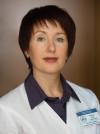 Исаева Анна СергеевнаДолжность:Врач-кардиолог; врач-терапевтКандидат медицинских наук;доцент кафедры медицинской реабилитации ДПО.Образование:1999 г. – специальность «Лечебное дело», квалификация «врач» (ОмГМА);2003г. - специальность «Общая врачебная практика (семейная медицина)» (ординатура, ОмГМА);2010г. - специальность «Кардиология» (профессиональная, ОмГМА);2010г. - специальность «Терапия» (профессиональная, ОмГМА).Квалификационные категории:2009г. - ученая степень «Кандидат медицинских наук» (решение диссертационного совета Томского НИИ курортологии и физиотерапии).Подробнее...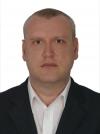 Комаров Александр ЮрьевичДолжность:ВрачКандидат биологических наук;доцент кафедры нормальной физиологии.Опыт работы:1995-2000г.г. - Омская государственная академия, ассистент кафедры нормальной физиологии;2000-2003г.г. - Омская государственная академия, заместитель декана кафедры нормальной физиологии;2003-по настоящее время - Омская государственная академия, доцент кафедры нормальной физиологии.Образование:1994 г. – специальность «Лечебное дело», квалификация «врач» (Омский ордена Трудового Красного Знамени государственный медицинский институт им М.И. Калинина);1995г. - специальности «Терапевт» (интернатура, ОКБ);2003г. - специальность «Функциональная диагностика» (профессиональная переподготовка, ОмГМА);2017г. - специальность «Ультразвуковая диагностика» (профессиональная переподготовка, ФГБОУ ВО ОмГМУ).Квалификационные категории:1999г. - ученая степень «Кандидат биологических наук» (решение диссертационного совета Омского государственного аграрного университета);2015г. - первая квалификационная категория по специальности «Функциональная диагностика».Подробнее...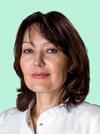 Криштофорова Виктория МихайловнаДолжность:Врач ультразвуковой диагностикиКандидат медицинских наук.Опыт работы:1998-2015г.г. - Родильный дом №3 г. Тюмень, врач-акушер-гинеколог;2009-2015г.г. – Родильный дом №3 г. Тюмень, врач ультразвуковой диагностики;2015г.- по настоящее время – Клинический диагностический центр, врач ультразвуковой диагностики;2017г. - по настоящее время  - клиника ОмГМУ, врач ультразвуковой диагностики.Образование:1996г. - специальность «Лечебное дело», квалификация «врач» (Тюменская государственная медицинская академия); 1998г.- специальность «Акушерство и гинекология» (ординатура, Тюменская государственная медицинская академия);2009г. – специальность «Ультразвуковая диагностика» (профессиональная переподготовка, ОмГМА).Квалификационные категории:2003г. - ученая степень «Кандидата медицинских наук» (решение диссертационного совета ОмГМА).Подробнее...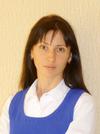 Логинова Екатерина НиколаевнаДолжность:Врач-кардиолог; врач-терапевтКандидат медицинских наук;доцент кафедры внутренних болезней и семейной медицины ДПО.Опыт работы:2004г. - по настоящее время - клиника ОмГМУ, врач-кардиолог-терапевт;2009г. - по настоящее время - ФГБОУ ВО ОмГМУ Минздрава России, доцент кафедры внутренних болезней и семейный медицины ПДО.Образование:2000 г. – специальность «Лечебное дело», квалификация «врач» (ОмГМА);2002г. - специальность «Терапия» (ординатура, ОмГМА);2005г. - специальность «Кардиология» (профессиональная переподготовка, ОмГМА).Квалификационные категории:2008г. - ученая степень «Кандидат медицинских наук» (решение диссертационного совета ОмГМА); 2015г. - первая квалификационная категория по специальности «Терапия».Подробнее...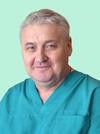 Минин Анатолий КирилловичДолжность:Зубной техникВысшей квалификационной категории.Опыт работы:1987-1990г.г. – Областная стоматологическая поликлиника, зубной техник;1990г. - по настоящее время – Омский областной госпиталь, зубной техник;2003г. - по настоящее время - клиника ОмГМУ, зубной техник.Образование:1987г. - специальность «Заботехническая» (Омское областное медицинское училище №1).Квалификационные категории:2000г. – вторая квалификационная категория по специальности «Стоматология ортопедическая»;2014г. - высшая степень по специальности «Стоматология ортопедическая» (областная аттестационная комиссия Министерства здравоохранения Омской области).Подробнее...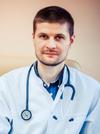 Набока Максим ВладимировичДолжность:Врач-хирург; врач-онкологАссистент кафедры онкологии, лучевой терапии ДПО.Опыт работы:Общий стаж работы: с 2004 годаСтаж работы по специальности: с 2007 годаОбразование:2004г. – специальность «Лечебное дело», квалификация «врач» (ОмГМА);2005г. - специальность «Хирургия» (интернатура, ОмГМА);2007г. - специальность «Онкология» (ординатура, ОмГМА);2016г. - специальность «Ультразвуковая диагностика» (профессиональная переподготовка, ГБОУ ВПО ОмГМУ).Подробнее...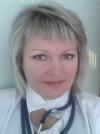 Надей Елена ВитальевнаДолжность:Врач-аллерголог-иммунологВысшей квалификационной категории;ассистент кафедры внутренних болезней и семейной медицины ДПООпыт работы:1992-2005г.г. - Областная клиническая больниц, врач-аллерголог-иммунолог;2005-2009г.г. - Областная клиническая больница, заведующий отделением аллергологии и иммунологии, врач - аллерголог-иммунолог;2009-2012г.г. - заместитель  министра здравоохранения Омской области.2012г. - по настоящее время - клиника ОмГМУ, врач-аллерголог-иммунолог;2014г. - по настоящее время - ФГБОУ ВО ОмГМУ Минздрава России, ассистент кафедры внутренних болезней и семейно медицины ДПО.Образование:1991г. – специальность «Лечебное дело», квалификация «врач-лечебник» (Омский ордена Трудового Красного Знамени государственный медицинский университет);1992г. - специальность «Терапия» (интернатура, ОКБ). 
2001г. - специальность «Аллергология и иммунология» (профессиональная переподготовка, Институт повышения квалификации ФУ МБ и ЭП  при МЗ РФ»)Квалификационные категории:2008г. - высшая квалификационная категория по специальности «Аллергология и иммунология».Подробнее...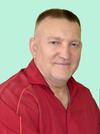 Неязов Алексей ХасановичДолжность:Врач-стоматолог-хирургПервой квалификационной категории.Опыт работы:1999- по настоящее время – клиника ОмГМУ, врач-стоматолог-хирург;2000- по настоящее время – Консультативно-диагностическая поликлиника, врач-стоматолог-терапевт.Образование:1994г. - специальность «Стоматология», квалификация «врач-стоматолог» (Омский ордена Трудового Красного Знамени государственного мединститута);1995г. - специальность «Врач-стоматолог-хирург» (интернатура, ОмГМИ);1999г. - специальность «Терапевтическая стоматология» (профессиональная переподготовка, ОмГМА).Квалификационные категории:2010г. - первая квалификационная категория по специальности «Стоматология терапевтическая».Подробнее...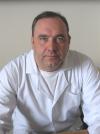 Новиков Павел ВячеславовичДолжность:Врач ультразвуковой диагностикиКандидат медицинских наук;ассистент кафедры лучевой диагностики.Опыт работы:1991-2000г.г. - Омская областная клиническая больница , врач-радиолог;2000-по настоящее время - Омская государственная академия, ассистент кафедры лучевой диагностики.Образование:1990г. – специальность «Лечебное дело», квалификация «врач-лечебник» (Омский ордена Трудового Красного Знамени государственный медицинский университет);1991г. - специальность «Рентгенология» (интернатура, ОКБ).Подробнее...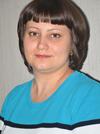 Носова Наталья ВладимировнаДолжность:Врач-акушер-гинекологАссистент кафедры акушерства и гинекологии N1Опыт работы: Общий стаж работы: 8 лет.Стаж работы по специальности: 2 года.Образование:2008г. – специальность «Лечебное дело», квалификация «врач» (ОмГМА);2010г. - специальность «Акушерство и гинекология» (ординатура, ОмГМУ)Подробнее...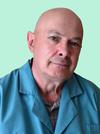 Попов Сергей ИвановичДолжность:Врач-гастроэнтеролог; врач-эндоскопистВысшей квалификационной категории.Кандидат медицинских наук.Квалификационные категории:1996г. – вторая квалификационная категория по специальности «Эндоскопия»;2001г. - первая квалификационная категория по специальности «Эндоскопия»;2001г. - ученая степень «Кандидата медицинских наук» (решение диссертационного совета Омской государственной медицинской академии);2011г. - высшая квалификационная категория по специальности «Эндоскопия».Опыт работы:1986-1990г.г. – врач Омской городской скорой и неотложной медицинской помощи;1990-2017г.г. – Иртышская центральная бассейновая больница, врач-эндоскопист;2017-2017г.г. – ФГБУЗ ЗСМЦ ФМБА России, врач-эндоскопист;2018г.- по настоящее время – клиника ОмГМУ., врач-гастроэнтеролог-эндоскопист;2016г.  - по настоящее время - OOO «Центральная Клиническая Больница», врач-эндоскопист. Образование;1983г.- специальность «Лечебное дело», квалификация «врач-лечебник» (Омский ордена Трудового    Красного Знамени государственного мединститута);1984г. - специальности «Терапия» (интернатура, 3 городская больница, г. Нижний Тагил);2001г. - специальность «Эндоскопия» (профессиональная переподготовка ОмГМА);2011г. - специальность «Гастроэнтерология» (профессиональная переподготовка ОмГМА).Подробнее...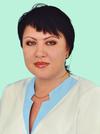 Русина Ирина АлександровнаДолжность:Врач-стоматолог-терапевтВысшей квалификационной категории.Опыт работы:Общий стаж работы: 25 лет  (по состоянию на 01.01.2019)2010-по настоящее время - клиника ОмГМУ, врач-стоматолог-терапевт.Образование:Специальность «Стоматология», квалификация «врач-стоматолог» (Омский ордена Трудового Красного Знамени государственного мединститута);Специальность «врач-стоматолог-терапевт» (интернатура, Омская ЦРБ).Квалификационные категории:2004г. - первая квалификационная категория по специальности «Стоматология терапевтическая»;2019г. - высшая квалификационная категория по специальности «Стоматология терапевтическая».Подробнее...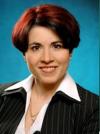 Савельева Ирина ВячеславовнаДолжность:Врач-акушер-гинекологДоктор медицинских наук;заведующий кафедрой акушерства и гинекологии N1.Опыт работы:1999-2000г.г. - Родильный дом №6, врач-акушер-гинеколог;2000-2001г.г.- ОмГМА, ассистент кафедры акушерства и гинекологии;2011г. - по настоящее время - ОмГМА, заведующий кафедрой акушерства и гинекологии №1.Образование:1997г. – специальность «Лечебное дело», квалификация «врач» (ОмГМА);1999г. - специальность «Акушерство и гинекология» (ординатура, ОмГМА);2008г. - специальность «Ультразвуковая диагностика» (профессиональная переподготовка, ОмГМА).Квалификационные категории:2012г. - высшая квалификационная  категория по специальности «Акушерство и гинекология»; 2013г. - ученое звание « Доцент» по кафедре акушерства и гинекологии (приказ Министерства образования и науки РФ);2014г. - ученая степень «Доктор медицинских наук» (решение диссертационного совета при Московском областном НИИ акушерства и гинекологии»);Подробнее...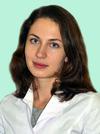 Семенова Елена ВладимировнаДолжность:Врач-кардиолог; врач-терапевтКандидат медицинских наук.Опыт работы:2017г. - по настоящее время - Западно-Сибирский медицинский центр, врач-кардиолог.2017г. - по настоящее время - клиника ОмГМУ, врач-кардиолог, по совместительству врач-терапевт.Образование:2015 г. – специальность «Лечебное дело», квалификация «врач» (ГБОУ ВПО ОмГМУ Минздрава России);2016г. - специальность «Кардиология» (профессиональная переподготовка, ФГБОУ ВО ОмГМУ Минздрава России); 2017г.- специальность «Терапия» (ординатура, ФГБОУ ВО ОмГМУ Минздрава России).Квалификационные категории:2019г. - ученая степень «Кандидата медицинских наук» (решение Совета на базе ФГБОУ ВО Минздрава России)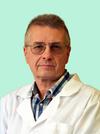 Студенецкий Сергей ЮрьевичДолжность:Врач УЗИОбразование:1979г. - специальность «Санитария», квалификация «санитарный врач» (Омский ордена Трудового Красного Знамени гос. медицинский институт им М.И.Калинина);2014г. -  специальность «Ультразвуковая диагностика (профессиональная переподготовка, ГБОУ ВПО ОмГМУ)Подробнее...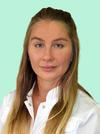 Теохарова Анастасия КонстантиновнаДолжность:Врач-дерматовенерологОпыт работы:2003 - 2004г.г. - КВД 4, дерматовенеролог;2004г. – настоящее время – клиника ОмГМА, дерматовенеролог.Образование:2002 г. – специальность «Педиатрия», квалификация «врач» (ОмГМА);2003г.- специальность «Дерматовенерология» (интернатура, ОмГМА)Подробнее...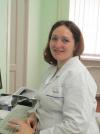 Терещенко Юлия ВасильевнаДолжность:Врач функциональной диагностикиКандидат медицинских наук;доцент кафедрой внутренних болезней и семейной медицины ДПО.Опыт работы:2002г. - по настоящее время - ОмГМУ, ассистент кафедры внутренних болезней и семейной медицины ДПО;  2004-2008г.г. - клиника ОмГМУ, врач-терапевт;2008г. - по настоящее время - клиника ОмГМУ, врач функциональной диагностики.Образование:2002г. – специальность «Лечебное дело», квалификация «врач» (ОмГМА);2004г. - специальность «Терапия» (ординатура, ОмГМА);2008г. - специальность «Функциональная диагностика» (профессиональная переподготовка, ОмГМА); 2017г. -  специальность «Ультразвуковая диагностика» (профессиональная переподготовка ФГБОУ ВО ОмГМУ Минздрава России).Квалификационные категории:2007г. - ученая степень «Кандидат медицинских наук» (решение диссертационного совета ОмГМА).Подробнее...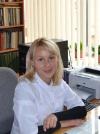 Канунникова Олеся ИгоревнаДолжность:Врач-терапевт: врач функциональной диагностикиАссистент  кафедры внутренних болезней и семейной медицины ДПО.Опыт работы:2013г. - по настоящее время - клиника ОмГМУ, врач-терапевт, врач функциональной диагностики.2014г. - по настоящее время - ФГБОУ ВО ОмГМУ Минздрава России - ассистент  кафедры внутренних болезней и семейной медицины ДПО.Образование:2011г. - специальность «Лечебное дело», квалификация «врач» (ГОУ ВПО ОмГМА);2013г.- специальность  «Терапия» (ординатура,  ГБОУ ВПО ОмГМА);2013г. - специальность «Функциональная диагностика» (профессиональная переподготовка,  ГБОУ ВПО ОмГМА);Подробнее...Шиманская Светлана ВикторовнаДолжность:Врач-невролог, врач-рефлексотерапевтВысшей квалификационной категории.Опыт работы:1999-2003г.г. – Городской клинический перинатальный центр, врач-невролог;2003-2004г.г. – МСЧ №10 ЦГИД «Русь», врач невролог;2004г. – по настоящее время - Бюджетное учреждение здравоохранения Омской области «Центр медицинской реабилитации», врач-невролог;2016-2018г.г. – Западно-Сибирский медицинский центр Федерального медико-биологического агентства России, врач-невролог;2014г. - по настоящее время - клиника ОмГМУ, врач невролог, врач-рефлексотерапевт.Образование:1992г. - специальность «Педиатрия», квалификация «врач-педиатр» (Омский ордена Трудового Красного Знамени государственного мединститута);1993г. - специальность «Педиатрия» (интернатура, Детская клиническая больница №8);1999г. - специальность «Неврология» (ОмГМА);2003 г. - специальность «Рефлексотерапия» (профессиональная переподготовка, ОмГМА).Квалификационные категории:2006г. - высшая квалификационная категория по специальности «Неврология».Подробнее...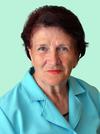 Широковская Любовь МихайловнаДолжность:Врач функциональной диагностикиПервой квалификационной категории.Опыт работы:1970-1973г.г. - Тобольская больница №2, врач-педиатр;1976-1976г.г. - Детская клиническая больница №2, врач-педиатр;1976-1988г.г. - Детская объединенная больница №2, врач-педиатр.;1988-1989г.г. - Медико-профилактический центр «Северо-восток золото», научный сотрудник функциональной диагностики;1989-1994г.г. - БПО МОУВД Магаданской области, врач функциональной диагностики;1995-1997г.г. - Городская поликлиника №2, врач функциональной диагностики;1997-2000г.г. - МУЗ городская поликлиника №1, врач функциональной диагностики;2000-2011г.г. - Госпиталь при УВД Омской области, врач функциональной диагностики;2013г.г. - по настоящее время - клиника ОмГМУ.Образование:1970г. - специальность «Педиатрия», квалификация «врач» (Омский государственный медицинский институт им М.И. Калинина»);1975г. - специальность «Педиатрия» (ординатура, Омский орден Трудового Красного Знамени государственном медицинском институте М.И. Калинина).Квалификационные категории:2009г. - первая квалификационная категория по специальности «Функциональная диагностика».Подробнее...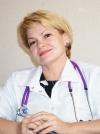 Шупина Марина ИвановнаДолжность:Врач-кардиолог; врач-терапевтКандидат медицинских наук;доцент кафедры внутренних болезней и семейной медицины ДПО.Опыт работы:Общий стаж работы: с 1989 г.Стаж работы по специальности: терапия - с 2000 г.Образование:1989г. - специальность «Педиатрия», квалификация «педиатр» (Омский ордена Трудового Красного Знамени государственный медицинский институт им М.И. Калинина);1992г. - специальность «Педиатрия» (интернатура, Областная клиническая детская больница);2000г. - специальность «Терапия» (профессиональная переподготовка, ОмГМА);2006г. - специальность «Кардиология» (профессиональная переподготовка, ОмГМА).Квалификационные категории:2002г. - ученая степень «Кандидат медицинских наук» (решение диссертационного совета ОмГМА); 2009г. - ученое звание «Доцент» на кафедре внутренних болезней и семейной медицины (Федеральная служба по надзору в сфере образования и науки).Подробнее...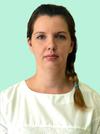 Мамчур Маргарита СергеевнаДолжность:Медицинская сестра процедурного кабинетаОпыт работы:2010г. - по настоящее время - клиника ОмГМУ, медицинская сестра.Образование: 2011г. - специальность «Акушерское дело», квалификация «Акушерка» (БОУ Омской области «Медицинский колледж»).Подробнее...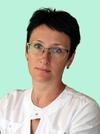 Масленникова Татьяна ВладимировнаДолжность:Медицинская сестраВторой квалификационной категории.Опыт работы:2002-2003г.г. - БУЗОО ГБ им. Кабанова, медицинская сестра хирургического отделения.2003г. - по настоящее время - клиника ФГБОУ ВО ОмГМУ Минздрава России, медицинская сестра.Образование:2001г. - специальность «Сестринское дело», квалификация «медицинская сестра» (Омский областной медицинский колледж);2011г. - специальность «Менеджмент организации», квалификация «менеджер» (НОУ «Московская  финансо-промышленная академия»).2017г. - специальность «Рентгенология» (профессиональная переподготовка, Центр повышения квалификации работников здравоохранения)Квалификационные категории:2006г. -  присвоена вторая квалификационная категория по специальности «Сестринское дело»;Подробнее...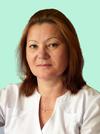 Ортман Светлана АлександровнаДолжность:Старшая медицинская сестраВысшей квалификационной категории.Общий стаж работы: с 1984г.( 35 лет, по состоянию на 01.01.2019)Стаж работы в клинике: с 2015г. (3 года, по состоянию на 01.01.2019)Образование:1984г. - специальность «Фельдшер», квалификация «Фельдшер» (Омское медицинское училище №3);Квалификационные категории:2010г. - высшая квалификационная категория по специальности «Сестринское дело».Подробнее...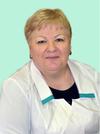 Агинская Анна НиколаевнаДолжность:Заведующий хозяйствомСтаж работы в клинике: с 2003г. (15 года, по состоянию на 01.01.2019)тел. (8-3812) 659 327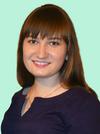 Гончарик Александра ВикторовнаДолжность:МенеджерСтаж работы в клинике: с 2019 г.тел. (8-3812) 659 327e-mail: kl_nech@omsk-osma.ru 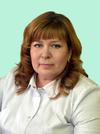 Желоманова Светлана НиколаевнаДолжность:АдминистраторСтаж работы в клинике: с 2007 г (11 лет, по состоянию на 01.01.2019)тел. 8 (3812) 65-56-59, 652-320Подробнее...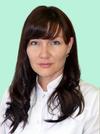 Филипчик Елена АнатольевнаДолжность:КассирСтаж работы в клинике: с2008г (10 лет, по сотсоянию на 01.01.2019)тел. 8 (3812) 65-56-59, 652-320